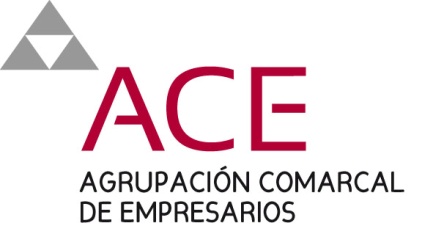 Alaquàs, 14 de enero de 2013Estimado Agrupado:Ante el creciente interés de nuestras empresas asociadas  por explorar nuevos mercados,  la Agrupación Comarcal de Empresarios ha organizado una jornada que bajo el título “OPORTUNIDADES DE NEGOCIO EN ARGELIA”pretende dar a conocer, a través de profesionales con amplia experiencia, con un enfoque prioritariamente práctico, las oportunidades de negocio e inversión que presenta este mercado. La  jornada tendrá lugar el próximo día 22 de Enero –martes -, en los locales de la Agrupación, Calle Traginers 2, Pol. Industrial Els Mollons, en Alaquàs, según el siguiente Programa:  9.15h	Recepción de asistentes y entrega de documentación  9.30h  APERTURAD. Fidel Blasco Miota, Presidente de la Agrupación Comarcal de Empresarios.  9.45h  Situación económica en Argelia.	D. Salim BERKAT, Agregado asuntos económicos y comerciales.10.15h  Argelia, oportunidades de negocio e Inversión.D. Mohamed AKCHICHE, Cadre Dirigeant ANIREF (Agencia Nacional de Regulación del       Suelo).10.45h  Coloquio11.15h  Pausa café11.30h  Experiencia de  empresas instaladas en Argelia	D. Salvador Duart Duart, IDEA SL	D. Carlos Hernández Edo, Depuración de Aguas del Mediterráneo SL                     12.10    Datos esenciales. Comercio Exterior. Sistema Financiero. Sistema legal para los   inversores. 	Dª Sarah Soubra, Abogada en el Despacho en Argelia THOMSOM & KNIGHT.12.30h  Como Planificar la salida a Argelia desde España. Implicaciones mercantiles y fiscales.   Implantación (recomendaciones). Incentivos fiscales.	D. Ángel Vaillo, Responsable departamento fiscal en Valencia de Gómez Acebo &Pombo.12.50h  Tramitación aduanera y gestión portuaria en Argelia. Opciones de transporte desde España a Argelia. Complicaciones documentales. Importación en Argelia. Dificultades, cosas a evitar,…	D. Lahcen Loukili, Director de TIBA Argelia. Grupo Romeu.13.10h  Exportaciones sin riesgos.Dª Eva Uroz Sisternas, responsable departamento extranjero Caixa Popular.Debido a la capacidad del local, todo aquel que esté interesado en participar en la jornada, deberá rellenar el boletín de inscripción adjunto y hacerlo llegar  a la mayor brevedad posible por fax al nº  961506503, o al e-mail  mar.tatay@acefides.com.			                                            	 Fidel Blasco Miota							    Presidente ACEEMPRESA_____________________________________________________________________Persona participante en la jornada_________________________________________________Cargo en la empresa____________________________________________________________Telef. De contacto______________________________________________________________